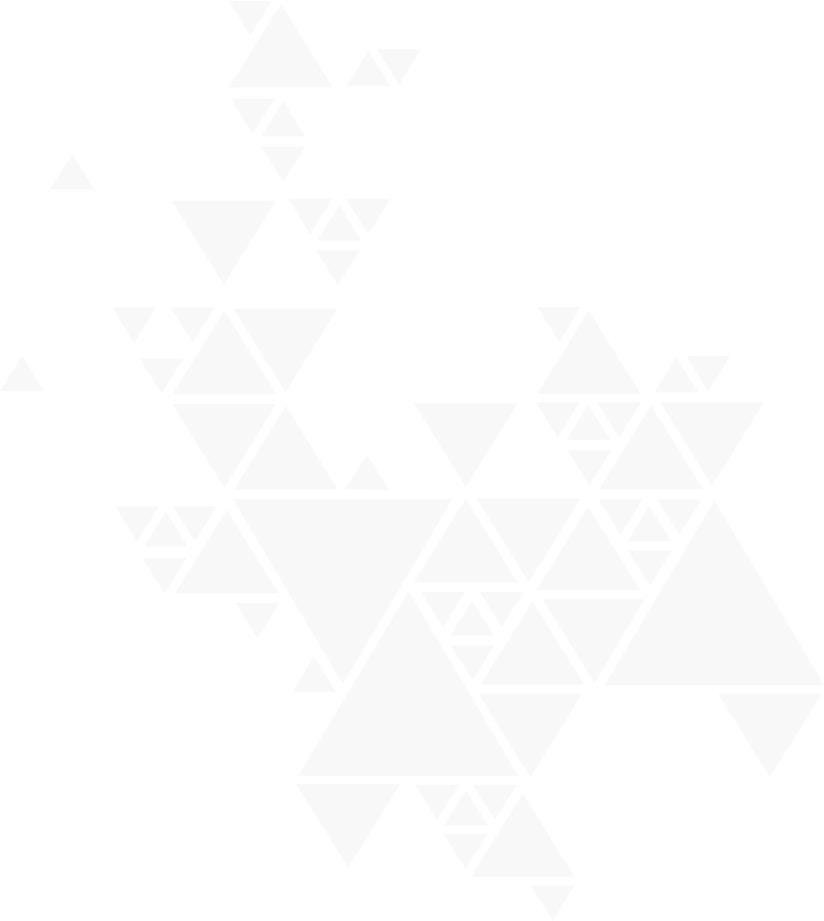 МЕТОДИКАИДЕНТИФИКАЦИИ ОПАСНОСТЕЙМуниципальное казенное учреждение культуры «Культурно-досуговый центр «Родник» Соболевского муниципального района Камчатского краяСОДЕРЖАНИЕНАЗНАЧЕНИЕНастоящая Методика определяет порядок проведения идентификации опасностей в МКУК КДЦ "Родник".ОБЛАСТЬ РАСПРОСТРАНЕНИЯНастоящая Методика распространяется на все виды деятельности, осуществляемые на территории МКУК КДЦ "Родник", включая деятельность всего персонала, имеющего доступ к рабочему месту, а также оборудование и сооружения на рабочем месте, используемые работниками организации и лицами других организаций. НОРМАТИВНЫЕ ССЫЛКИПри разработке настоящей методики учтены требования и методические рекомендации следующих внутренних и внешних нормативных документов:Трудовой кодекс Российской Федерации (Федеральный закон от 30.12.2001 № 197-Ф);Федеральный закон от 21.11.2011 № 323-ФЗ «Об основах охраны здоровья граждан в Российской Федерации»;Федеральный закон от 28.12.2013 № 426-ФЗ «О специальной оценке условий труда»;ГОСТ 12.0.002-2014 Система стандартов безопасности труда (ССБТ). Термины и определения;ГОСТ 12.0.003-2015 Система стандартов безопасности труда (ССБТ). Опасные и вредные производственные факторы. Классификация;Р 2.2.2006-05 Руководство, по гигиенической оценке, факторов рабочей среды и трудового процесса. Критерии и классификация условий труда;ГОСТ 12.0.230-2007 Система стандартов безопасности труда (ССБТ). Системы управления охраной труда. Общие требования;ГОСТ Р 51897-2011/Руководство ИСО 73:2009 Менеджмент риска. Термины и определения;ГОСТ Р 54934-2012/OHSAS 18001:2007 Системы менеджмента безопасности труда и охраны здоровья. Требования;ГОСТ Р 58771-2019 Менеджмент риска. Технологии оценки риска;ГОСТ 12.0.230.4-2018 Система стандартов безопасности труда (ССБТ). Системы управления охраной труда. Методы идентификации опасностей на различных этапах выполнения работ;ГОСТ 12.0.230.5-2018 Система стандартов безопасности труда (ССБТ). Системы управления охраной труда. Методы оценки риска для обеспечения безопасности выполнения работ;Типовое положение о системе управления охраной труда, утвержденное приказом Минтруда России от 19.08.2016 № 438н.ТЕРМИНЫ И ОПРЕДЕЛЕНИЯ 	В настоящем стандарте применены термины по ГОСТ 12.0.002, ГОСТ 12.0.230, ГОСТ Р 51897:Оценка опасностей: систематическое оценивание опасностей.Идентификация опасности: процедура обнаружения (выявления и распознавания) и описания опасностей.Источник опасности: Объект, явление, процесс, технология, вид деятельности, предпринятое действие, событие, состояние или ситуация - все то, что служит носителем и первопричиной опасностей.Опасность: источник, ситуация или действие, которые потенциально могут привести к травме, ухудшению здоровья.Оценка условий труда: комплекс процедур идентификации опасных и вредных производственных факторов и рисков их воздействия на организм работающего, а также последующей оценки данных рисков.Допустимые условия труда: условия труда, при которых на организм работника воздействуют вредные производственные факторы, не удовлетворяющие установленным гигиеническим нормативам, но функциональные изменения в организме работающих в данных условиях восстанавливаются к нормальным за время регламентированного отдыха или к началу следующей рабочей смены.Вредный производственный фактор: производственный фактор, воздействие которого на работника может привести к его заболеванию.Опасный производственный фактор: производственный фактор, воздействие которого на работника может привести к его травме.Инцидент (случай, случайность): событие, в результате которого может возникнуть несчастный случай.Авария: разрушение сооружений и (или) технических устройств, применяемых на опасном производственном объекте, неконтролируемые взрыв и (или) выброс опасных веществ.Несчастный случай: случай, приводящий к смерти, ухудшению здоровья, травмам и другим потерям.Производственный процесс: совокупность технологических и иных необходимых для производства процессов, рабочих (производственных) операций, включая трудовую деятельность и трудовые функции работающих.Работник: физическое лицо, вступившее в трудовые отношения с работодателем.Подрядчик: физическое лицо или организация, предоставляющее услуги работодателю на территории работодателя в соответствии с согласованными техническими требованиями, сроками и условиями.Место проведения работ: физическая зона, находящаяся под контролем работодателя, где работник должен находиться или куда ему необходимо прибыть для выполнения трудовых обязанностей.ОБЩИЕ ПОЛОЖЕНИЯС целью организации управления профессиональными рисками установлен порядок реализации следующих мероприятий: выявление опасностей; оценка уровней профессиональных рисков; снижение уровней профессиональных рисков.Основной целью идентификации опасностей является определение и документирование фактической информации об опасностях, представляющих угрозу жизни и здоровью работников в процессе осуществления ими трудовой деятельности, для дальнейшей оценки категории профессиональных рисков. В качестве основных методов идентификации опасностей используются:анализ информации об опасностях, результатах их воздействия на организм человека;наблюдение за опасностями в местах их идентификации, включая визуальные наблюдения и использование результатов инструментальных измерений;прогнозирование возможных сценариев возникновения и развития опасной ситуации на местах идентификации, в том числе на различных этапах выполнения работ.Исходными данными для идентификации опасностей являются:законодательные и иные нормативные требования;инструкции по охране труда;техническую документацию (технологические регламенты) на производственные процессы;техническую документацию на устройство и эксплуатацию оборудования;техническую документацию по применению инструментов и/или приспособлений;перечень опасных материалов (сырье, химические материалы, отходы, продукция и ее составляющие), а также услуг;отчет о специальной оценке условий труда;информация о типичных источниках опасности, инцидентах и несчастных случаях, произошедших в организациях данной отрасли. В настоящей методике рассматриваются технические опасности, источниками которых являются промышленное оборудование, сооружения, транспортные системы, продукция, сырье, материалы, производственные факторы и т.п.Социальные опасности, источниками которых являются вооруженное нападение, война, диверсия, инфекционное заболевание и т.д. и опасности, связанные с укладом жизни (злоупотребление наркотиками, алкоголь, курение и т.д.), не идентифицируются и не оцениваются.Для персонала организации риск является профессиональным риском, т.к. в основе был обусловлен профессиональной деятельностью на существующих рабочих местах. Для каждого работника присутствует риск,  обусловленный условиями и характером труда (опасности непосредственно на рабочем месте), а так же существующими опасностями на территории организации.В большинстве случаев риск для здоровья прямо пропорционален серьёзности и уровню подвергаемой опасности. ИДЕНТИФИКАЦИЯ ОПАСНОСТЕЙ. Идентификацию опасностей проводят:на отдельных рабочих местах, рассматриваемых, как рабочая зона (рабочее место) нахождения персонала на территории и на производственных объектах организации;на путях передвижения по рабочей зоне, по территории и на производственных объектах организации;на отдельных рабочих местах, находящихся вне территории и производственных объектов организации, например, при движении на объекты (с объектов), на объектах, подконтрольных другим организациям, при выполнении самой организацией работ в качестве подрядчика, в командировках персонала и т.п.Общий порядок идентификации включает в себя три основных этапа: Первый этап – предварительный, проводится методом анализа информации и заключается:в выявлении и регистрации всех опасностей и их возможных источников, присутствующих на рабочих местах;в составлении перечня рабочих мест, работ и рабочих операций, при выполнении которых эта опасность присутствует или мест выполнения отдельных работ и ситуаций, в результате которых возможно возникновение опасностей.Классификатор опасностей приведен в приложении 1. Классификация опасностей по мере накопления опыта и появления новых данных о характеристиках опасностей может уточняться и корректироваться. Вносимые изменения регистрируются письменно.В качестве вспомогательного материала можно использовать опросный лист. Примерная форма опросного листа приведена в Приложении 3.Второй этап – основной, проводится на рабочих местах и является основным этапом идентификации опасностей. На данном этапе проводится осмотр имеющихся в организации рабочих мест, включающий последовательный переход от одного рабочего места к другому в соответствии с технологическим процессом – от поступления сырья и материалов до упаковки и отгрузки готовой продукции. При этом первоначально рекомендуется сосредоточиться на рабочих местах основного технологического персонала, затем следует переходить к рабочим местам ремонтного персонала, и далее к рабочим местам руководителей и специалистов.  При необходимости прямое выявление опасностей и их источников может быть дополнено данными ранее проведенных или специально организованных исследований (результаты специальной оценки условий труда, производственного контроля). Для этих целей материалы специальной оценки условий труда и производственного контроля должны быть актуальны на момент проведения идентификации опасностей.Третий этап – заключительный (результирующий). Он состоит в анализе полученных результатов идентификации опасностей, в прогнозировании возможных сценариев возникновения и развития опасной ситуации, в проверке полноты и правильности проведенной идентификации опасностей, в устранении возможно допущенных недостатков и в дополнении новой информации об источниках опасностей.Все опасности в процессе идентификации делят на следующие основные группы:опасности, источники которых связаны с производственной средой;опасности, источники которых связаны с особенностями производственных процессов (производственных операций), включая используемое оборудование, сырье, материалы, инструмент, приспособления и т.п.;опасности, источники которых связаны с трудовым процессом, видами работ, рабочими операциями, включая влияние человеческого фактора.Идентификацию опасностей производственных процессов (производственных операций) последовательно проводят для:штатного режима осуществления (выполнения);нештатного режима осуществления (выполнения), когда по той или иной технической, организационной или личностной причине появляются отклонения от штатного режима, которые возможно влекут за собой новые опасности, отсутствующие при штатном режиме;аварийного режима выполнения (прекращения) в условиях развивающейся аварии (аварийную ситуацию), в которую переходит нештатный режим;штатного изменения штатного режима выполнения новых производственных процессов (производственных операций).При идентификации опасностей в штатном режиме  работы оборудования производится оценка воздействия на работника опасных и вредных производственных факторов при пуске, останове, эксплуатации оборудования, проведении технического обслуживания и ремонта.При оценке воздействия на работника опасных и вредных производственных факторов производится:изучение должностных обязанностей, технологических регламентов, инструкций по эксплуатации оборудования, правил безопасности, инструкций по охране труда;опрос работников;проведение обследования рабочих мест;лабораторные измерения наличия и уровня вредных производственных факторов;оценка выдачи и применения СИЗ.При идентификации опасностей, источники которых связаны с трудовым процессом, включая человеческий фактор, рассматривают:тяжесть и напряженность труда;организационно-управленческие условия осуществления трудовых процессов, предопределяющие ситуационные риски негативных воздействий на организм человека;психические и физиологические свойства и поведенческие особенности человеческого организма;особенности и возможные ошибки занятого осуществлением трудового процесса человека, включая его компетентность и уровень подготовки;особенности трудового распорядка, установленного в организации;иные аспекты трудового процесса, влияющие в рассматриваемом случае на обеспечение безопасности труда работающего.Результаты измерений вредных и опасных производственных факторов отражаются в материалах специальной оценки условий труда. Специальная оценка условий труда проводится с периодичность 1 раз в 5 лет. При изменении условий труда на рабочем месте (модернизация оборудование…) проводится внеплановая специальная оценка условий труда и переоценка рисков. Идентификацию опасностей, обладающих свойствами физического воздействия на организм работающего, проводят по отдельным опасным и (или) вредным производственным факторам с учетом типичности и значимости таких факторов. Идентификация опасностей в аварийной ситуации производится на основе установленного порядка действий в аварийной ситуации на каждом рабочем месте. При этом учитывается перечень всех действий, описанных в Плане действий в аварийной ситуации организации. При идентификации опасностей, возникающих во время аварийной ситуации связанной с пожаром и (или) взрывом, выявляют не только опасные факторы непосредственно пожара (пламя, искры, повышенная температура окружающей среды, токсичные продукты горения, дым и т.д.), но также и вторичные проявления опасных факторов пожара (осколки, части разрушившихся аппаратов, агрегатов, установок, конструкций, возможность поражения электрическим током, возможность взрыва, присутствие огнетушащих веществ и т.д.), а также возможность воздействия ударной волны, разрушения зданий, сооружений и, кроме того, факторы тяжести и напряженности, и т.д.      При идентификации опасностей при возникновении аварийной ситуации используют следующую исходную информацию:требования безопасности из Инструкции о мерах пожарной безопасности;требования безопасности, которые необходимо соблюдать при пуске и останове оборудования (из технологического регламента и инструкции по эксплуатации оборудования);требования безопасности в аварийной ситуации из инструкции по охране труда;требования безопасности из инструкций по эксплуатации обслуживаемого оборудования;требования безопасности (охраны труда) к организации рабочих мест;записи об инцидентах и несчастных случаях (материалы расследования несчастных случаев и инцидентов, происшедших по причине нарушений технологического процесса при техническом обслуживании и ремонте);отчеты о проведенных аудитах (внешних и внутренних);примеры ошибочных действий персонала при возникновении аварийной ситуации с похожим технологическим процессом. Идентификация опасностей при выполнении работ субподрядчиками производится на основе установления перечня видов запланированных работ, места производства работ, применяемого оборудования, приспособлений и инструмента, используемых материалов, а также маршрутов движения персонала на территории организации и в производственных помещениях структурных подразделений.ОРГАНИЗАЦИЯ ПРОВЕДЕНИЯ ИДЕНТИФИКАЦИЯ ОПАСНОСТЕЙ Идентификация опасностей проводится:в случаях, если ранее такая идентификация не проводилась;при изменениях, влияющих на охрану труда - внутренние изменения (такие, как прием на работу, применение новых технологических и трудовых процессов или организационных структур); при изменениях влияющие на охрану труда - внешние изменения (например, в результате совершенствования национальных законов и иных нормативных правовых актов, слияния компаний, развития знаний по охране труда и технологии) должны быть оценены, а соответствующие предупредительные меры выполнены еще до введения изменений в практику;перед любым изменением или применением новых приемов труда, материалов, процессов или оборудования. При выполнении «решений об изменениях» следует обязательно обеспечивать качественное и своевременное информирование и подготовку всех работников организации, которых затрагивает это решение.Идентификация опасностей может также проводиться во всех случаях, когда организация считает это целесообразным и необходимым.Идентификация опасностей проводится организацией собственными силами. При необходимости к проведению идентификации опасностей может быть привлечена сторонняя экспертная организация (эксперты), имеющая опыт работы в сфере идентификации опасностей. Для проведения идентификации опасностей создается рабочая группа, назначенная приказом работодателя.При этом к работе по идентификации опасностей могут привлекаться при необходимости иные руководители и специалисты структурных подразделений организации, не входящие в состав рабочей группы.Рабочая группа может привлекать к идентификации опасностей представителей работников по охране труда, членов профсоюза, если таковые имеются, любых иных лиц, привлечение которых необходимо, рационально и целесообразно.Идентификацию опасностей на конкретных местах и в процессе выполнения конкретных работ проводится на основе классификатора опасностей.РЕЕСТР ИДЕНТИФИЦИРОВАННЫХ ОПАСНОСТЕЙВсе выявленные опасности включаются в Реестр идентифицированных опасностей. Реестр идентифицированных опасностей является конечным документом, обобщающим результаты проведения идентификации опасностей.Реестр содержит все идентифицированные опасности:для всего работающего в организации и под контролем организации персонала;на всех этапах выполнения работ, предписанных технологией производственного процесса;во всех ситуациях, включая все возможные нештатные, опасные и аварийные ситуации.Форма Реестра идентифицированных опасностей приведена в Приложении 2.Реестр идентифицированных опасностей утверждается руководителем организации.Реестр идентифицированных опасностей подлежит обязательному уточнению и корректировке после проведения очередной (повторной) идентификации опасностей. После происшедших несчастных случаев или непредвиденных ситуаций данная процедура подлежит дополнению, если опасность не была идентифицирована ранее. Непосредственное изменение Реестра производится на основе бюллетеня изменений. Результаты идентификации опасностей, документированные в виде реестра (в том числе в электронной форме) применяются при оценке профессиональных рисков и разработке мероприятий по управлению рисками, по профилактике производственного травматизма и профессиональной заболеваемости, по улучшению условий труда и совершенствованию системы управления охраной труда организации.Приложение 1Классификатор опасностЕЙПриложение 2РЕЕСТР ИДЕНТИФИЦИРОВАННЫХ ОПАСНОСТЕЙПриложение 3 ОПРОСНЫЙ ЛИСТЛист ознакомленияУТВЕРЖДАЮДиректорМКУК КДЦ "Родник"_____________    Е.В. Гурьянова№ разделаНАИМЕНОВАНИЕ РАЗДЕЛАСТР.Назначение3Область распространения3Нормативные ссылки3Термины и определения4Общие положения5-6Идентификация опасностей6-9Организация проведения идентификации опасностей9-10Реестр опасностей10Приложение 1. Классификатор опасностей11-19Приложение 2. Реестр идентифицированных опасностей20Приложение 3. Опросный лист21-239.Лист ознакомления24Наименование опасностиКод1. Механические опасности:01опасность падения из-за потери равновесия, в том числе при спотыкании или подскальзывании, при передвижении по скользким поверхностям или мокрым полам0101опасность падения с высоты, в том числе из-за отсутствия ограждения0103опасность падения с высоты, в том числе из-за обрыва троса0104опасность падения с высоты, в том числе в котлован0105опасность падения с высоты, в том числе в шахту при подъеме или спуске при нештатной ситуации0106опасность падения из-за внезапного появления на пути следования большого перепада высот0107опасность удара0108опасность быть уколотым или проткнутым в результате воздействия движущихся колющих частей механизмов, машин0109опасность натыкания на неподвижную колющую поверхность (острие)0110опасность запутаться, в том числе в растянутых по полу сварочных проводах, тросах, нитях0111опасность затягивания или попадания в ловушку0112опасность затягивания в подвижные части машин и механизмов0113опасность наматывания волос, частей одежды, средств индивидуальной защиты0114опасность воздействия жидкости под давлением при выбросе (прорыве)0115опасность воздействия газа под давлением при выбросе (прорыве)0116опасность воздействия механического упругого элемента0117опасность травмирования от трения или абразивного воздействия при соприкосновении0118опасность раздавливания, в том числе из-за наезда транспортного средства0119опасность раздавливания, в том числе из-за попадания под движущиеся части механизмов0120опасность раздавливания, в том числе из-за обрушения горной породы0121опасность раздавливания, в том числе из-за падения пиломатериалов0122опасность раздавливания, в том числе из-за падения;0123опасность падения груза0124опасность разрезания, отрезания от воздействия острых кромок при контакте с незащищенными участками тела0125опасность пореза частей тела, в том числе кромкой листа бумаги, канцелярским ножом, ножницами0126опасность пореза частей тела, в том числе острыми кромками металлической стружки (при механической обработке металлических заготовок и деталей)0127опасность от воздействия режущих инструментов (дисковые ножи, дисковые пилы)0128опасность разрыва0129опасность травмирования, в том числе в результате выброса подвижной обрабатываемой детали, падающими или выбрасываемыми предметами, движущимися частями оборудования0130опасность травмирования, в том числе осколками при обрушении горной породы0131опасность травмирования, в том числе снегом и (или) льдом, упавшими с крыш зданий и сооружений01322. Электрические опасности:02опасность поражения током вследствие прямого контакта с токоведущими частями из-за касания незащищенными частями тела деталей, находящихся под напряжением0201опасность поражения током вследствие контакта с токоведущими частями, которые находятся под напряжением из-за неисправного состояния (косвенный контакт)0202опасность поражения электростатическим зарядом0203опасность поражения током от наведенного напряжения на рабочем месте0204опасность поражения вследствие возникновения электрической дуги0205опасность поражения при прямом попадании молнии0206опасность косвенного поражения молнией02073. Термические опасности:03опасность ожога при контакте незащищенных частей тела с поверхностью предметов, имеющих высокую температуру0301опасность ожога от воздействия на незащищенные участки тела материалов, жидкостей или газов, имеющих высокую температуру0302опасность ожога от воздействия открытого пламени0303опасность теплового удара при длительном нахождении на открытом воздухе при прямом воздействии лучей солнца на незащищенную поверхность головы0304опасность теплового удара от воздействия окружающих поверхностей оборудования, имеющих высокую температуру0305опасность теплового удара при длительном нахождении вблизи открытого пламени0306опасность теплового удара при длительном нахождении в помещении с высокой температурой воздуха0307ожог роговицы глаза0308опасность от воздействия на незащищенные участки тела материалов, жидкостей или газов, имеющих низкую температуру03094. Опасности, связанные с воздействием микроклимата и климатические опасности:04опасность воздействия пониженных температур воздуха0401опасность воздействия повышенных температур воздуха0402опасность воздействия влажности0403опасность воздействия скорости движения воздуха04045. Опасности из-за недостатка кислорода в воздухе:05опасность недостатка кислорода в замкнутых технологических емкостях 0501опасность недостатка кислорода из-за вытеснения его другими газами или жидкостями0502опасность недостатка кислорода в подземных сооружениях 0503опасность недостатка кислорода в безвоздушных средах05046. Барометрические опасности:06опасность неоптимального барометрического давления 0601опасность от повышенного барометрического давления 0602опасность от пониженного барометрического давления 0603опасность от резкого изменения барометрического давления06047. Опасности, связанные с воздействием химического фактора:07опасность от контакта с высокоопасными веществами0701опасность от вдыхания паров вредных жидкостей, газов, пыли, тумана, дыма0702опасность веществ, которые вследствие реагирования со щелочами, кислотами, аминами, диоксидом серы, тиомочевинной, солями металлов и окислителями могут способствовать пожару и взрыву0703опасность образования токсичных паров при нагревании0704опасность воздействия на кожные покровы смазочных масел0705опасность воздействия на кожные покровы чистящих и обезжиривающих веществ07068. Опасности, связанные с воздействием аэрозолей преимущественно фиброгенного действия:08опасность воздействия пыли на глаза0801опасность повреждения органов дыхания частицами пыли0802опасность воздействия пыли на кожу0803опасность, связанная с выбросом пыли0804опасности воздействия воздушных взвесей вредных химических веществ0805опасность воздействия на органы дыхания воздушных взвесей, содержащих смазочные масла0806опасность воздействия на органы дыхания воздушных смесей, содержащих чистящие и обезжиривающие вещества08079. Опасности, связанные с воздействием биологического фактора:09опасность из-за воздействия микроорганизмов-продуцентов, препаратов, содержащих живые клетки и споры микроорганизмов0901опасность из-за контакта с патогенными микроорганизмами0902опасности из-за укуса переносчиков инфекций090310. Опасности, связанные с воздействием тяжести и напряженности трудового процесса:10опасность, связанная с перемещением груза вручную;1001опасность от подъема тяжестей, превышающих допустимый вес1002опасность, связанная с наклонами корпуса1003опасность, связанная с рабочей позой1004опасность вредных для здоровья поз, связанных с чрезмерным напряжением тела1005опасность физических перегрузок от периодического поднятия тяжелых узлов и деталей машин1006опасность психических нагрузок, стрессов1007опасность перенапряжения зрительного анализатора100811. Опасности, связанные с воздействием шума:11опасность повреждения мембранной перепонки уха, связанная с воздействием шума высокой интенсивности1101опасность, связанная с возможностью не услышать звуковой сигнал об опасности110212. Опасности, связанные с воздействием вибрации:12опасность от воздействия локальной вибрации при использовании ручных механизмов1201опасность, связанная с воздействием общей вибрации120213. Опасности, связанные с воздействием световой среды:13опасность недостаточной освещенности в рабочей зоне1301опасность повышенной яркости света1302опасность пониженной контрастности130314. Опасности, связанные с воздействием неионизирующих излучений:14опасность, связанная с ослаблением геомагнитного поля1401опасность, связанная с воздействием электростатического поля;1402опасность, связанная с воздействием постоянного магнитного поля1403опасность, связанная с воздействием электрического поля промышленной частоты1404опасность, связанная с воздействием магнитного поля промышленной частоты1405опасность от электромагнитных излучений1406опасность, связанная с воздействием лазерного излучения1407опасность, связанная с воздействием ультрафиолетового излучения140815. Опасности, связанные с воздействием ионизирующих излучений:15опасность, связанная с воздействием гамма-излучения1501опасность, связанная с воздействием рентгеновского излучения1502опасность, связанная с воздействием альфа-, бета-излучений, электронного или ионного и нейтронного излучении150316. Опасности, связанные с воздействием животных:16опасность укуса1601опасность разрыва1602опасность раздавливания1603опасность заражения1604опасность воздействия выделений160517. Опасности, связанные с воздействием насекомых:17опасность укуса1701опасность попадания в организм1702опасность инвазий гельминтов170318. Опасности, связанные с воздействием растений:18опасность воздействия пыльцы, фитонцидов и других веществ, выделяемых растениями1801опасность ожога выделяемыми растениями веществами1802опасность пореза растениями180319. Опасность утонуть:19опасность утонуть в водоеме1901опасность утонуть в технологической емкости1902опасность утонуть в момент затопления шахты190320. Опасность расположения рабочего места:20опасности выполнения электромонтажных работ на столбах, опорах высоковольтных передач2001опасность при выполнении альпинистских работ2002опасность выполнения кровельных работ на крышах, имеющих большой угол наклона рабочей поверхности2003опасность, связанная с выполнением работ на значительной глубине2004опасность, связанная с выполнением работ под землей2005опасность, связанная с выполнением работ в туннелях2006опасность выполнения водолазных работ200721. Опасности, связанные с организационными недостатками:21опасность, связанная с отсутствием на рабочем месте инструкций, содержащих порядок безопасного выполнения работ, и информации об имеющихся опасностях, связанных с выполнением рабочих операций2101опасность, связанная с отсутствием описанных мероприятий (содержания действий) при возникновении неисправностей (опасных ситуаций) при обслуживании устройств, оборудования, приборов или при использовании биологически опасных веществ2102опасность, связанная с отсутствием на рабочем месте перечня возможных аварий2103опасность, связанная с отсутствием на рабочем месте аптечки первой помощи, инструкции по оказанию первой помощи пострадавшему на производстве и средств связи2104опасность, связанная с отсутствием информации (схемы, знаков, разметки) о направлении эвакуации в случае возникновения аварии2105опасность, связанная с допуском работников, не прошедших подготовку по охране труда210622. Опасности пожара:22опасность от вдыхания дыма, паров вредных газов и пыли при пожаре2201опасность воспламенения2202опасность воздействия открытого пламени2203опасность воздействия повышенной температуры окружающей среды2204опасность воздействия пониженной концентрации кислорода в воздухе2205опасность воздействия огнетушащих веществ2206опасность воздействия осколков частей разрушившихся зданий, сооружений, строений220723. Опасности обрушения:23опасность обрушения подземных конструкций2301опасность обрушения наземных конструкций230224. Опасности транспорта24опасность наезда на человека2401опасность падения с транспортного средства2402опасность раздавливания человека, находящегося между двумя сближающимися транспортными средствами2403опасность опрокидывания транспортного средства при нарушении способов установки и строповки грузов2404опасность от груза, перемещающегося во время движения транспортного средства, из-за несоблюдения правил его укладки и крепления2405опасность травмирования в результате дорожно-транспортного происшествия2406опасность опрокидывания транспортного средства при проведении работ240725. Опасность, связанная с дегустацией пищевых продуктов:25опасность, связанная с дегустацией отравленной пищи250126. Опасности насилия:26опасность насилия от враждебно настроенных работников2601опасность насилия от третьих лиц260227. Опасности взрыва:27опасность самовозгорания горючих веществ2701опасность возникновения взрыва, происшедшего вследствие пожара2702опасность воздействия ударной волны2703опасность воздействия высокого давления при взрыве;2704опасность ожога при взрыве;2705опасность обрушения горных пород при взрыве;270628. Опасности, связанные с применением средств индивидуальной защиты:28опасность, связанная с несоответствием средств индивидуальной защиты анатомическим особенностям человека;2801опасность, связанная со скованностью, вызванной применением средств индивидуальной защиты;2802опасность отравления2803№ п/пПерсонал на рабочих местахОборудованиеНаименование опасностиКод опасностиРезультат воздействия опасности (последствия)123456Нормальный режим работы1Аварийная ситуация2№ п/пСодержание вопросовДА/НЕТ1. Возможно ли возникновение следующих опасностей от контакта с оборудованием, инструментом и приспособлениями?1.1      Опасность от подвижных частей (транспортеры и т.д.)1.2Опасность, связанная с перемещением или перемещающимся оборудованием и (или) транспортом1.3Опасность, связанная с механическим подъемом или подъемниками (транспортеры, подъемники, элеваторы и т.д.) 1.4Опасность, связанная с вращающимися элементами оборудования, деталями; опасность, связанная с не огражденным движением частей оборудования по полу помещения 1.5Опасности, связанные с использованием ручного инструмента (гаечные ключи, ножи, скребки и т.д.), в том числе механизированного (электрического, пневматического, гидравлического и т.д.)1.6Опасность, связанная с возможностью пореза (или укола) острыми предметами, частями оборудования или обрабатываемыми деталями (режущие кромки дисковых пил, ножей, крючков и т.д.) 1.7Опасность, связанная с применением приспособлений (например, для очистки поверхностей, щетки-сметки и т.д.)1.8Опасность, связанная с поражением электрическим током(включение, выключение силового оборудования, пользование неисправными или поврежденными выключателями (или при отсутствии освещения), незаземленное оборудование, или оборудование с поврежденным или нарушенным заземлением и т.д.)1.9Опасность, связанная с возможностью получения термического шока в результате контакта с очень холодной или очень горячей поверхностью оборудования, сырья, материалов и т.д. 1.10Опасность, связанная с неудобным расположением органов управления оборудования1.11Опасность, связанная с возможностью падения внутрь оборудования (например, при потере равновесия при движении по узким настилам, мостикам при обходе оборудования для осмотра или регулировки, или удаления остатков дефектного материала и т.д.)2.Возможны ли возгорание и (или) взрыв?2.1Существует ли опасность образования взрывоопасных смесей в воздухе рабочей зоны?2.2Существует ли опасность, связанная с хранением и применением в помещении смесей взрывоопасных веществ (газов, паров, пылей) с воздухом и другими окислителями (кислород, озон, хлор, окислы азота), а также веществ, склонных к взрывному превращению (ацетилен, озон, гидразин и др.)? 2.3Существует ли опасность разлива горючих или легковоспламеняющихся жидкостей?2.4Существует ли опасность, связанная с хранением в помещении твердых горючих веществ?2.5Существует ли опасность, связанная с хранением в помещении промасленной ветоши?2.6Существует ли опасность, связанная с хранением в помещении жидких горючих веществ?2.7Существует ли опасность, связанная с возможностью   применения на участке открытого пламени или искр?2.8Существует ли опасность, связанная с повышенной температурой окружающей среды, в том числе нагретые поверхности оборудования? Возможно ли термическое разложение?2.9Существует ли опасность, связанная с возможностью возгорания или взрыва при неисправной молниезащиты здания, сооружения и оборудования?2.10Существует ли опасность, связанная с возможностью взрыва  при нарушении герметичности при хранении пирофорных веществ?2.11Существует ли опасность, связанная с обрушивающимися конструкциями, оборудованием, коммуникациями, с обрушением здания и сооружения и т.д.? 2.12Существует ли опасность, связанная с выделением при взрыве вредных веществ, содержание которых в воздухе рабочей зоны превышает ПДК?3.Существуют ли опасности, связанные с обустройством рабочего места?3.1Опасности, связанные с падением с высоты3.2Опасности, связанные с падением на работников предметов с высоты3.3Опасности, связанные с хождением по скользким или неровным поверхностям, в том числе при движении по мостикам, не оборудованными перилами3.4Опасности, связанные с обрушением грунта3.5Опасности, связанные с падением работников в воду, в открытые технологические емкости, заполненные водой или химическими жидкостями, в том числе при уровне жидкости более 1,5 м3.6Опасности, связанные с нахождением работников в замкнутых пространствах или технологических емкостях3.7Опасности, связанные с необходимостью нахождения в ограниченных пространствах с повышенной температурой воздуха и относительной влажностью4.Существуют ли опасности, связанные с возможностью контакта работника с используемыми материалами и (или) сырьем?4.1Опасности, связанные с возможностью контакта работника с холодной или горячей водой или водными растворами4.2Опасности, связанные с использованием или работой с опасными веществами (химикатами)4.3Опасности, связанные с воздействием пыли, паров, газов или биологически активных компонентов5. Существует ли опасности, обусловленные параметрами рабочей среды?5.1Опасности, связанные с показателями микроклимата:- повышенная (пониженная) температура воздуха;- пониженная (повышенная) относительная влажность воздуха;- повышенная подвижность (скорость движения) воздуха;- повышенная (пониженная) температура поверхностей оборудования, стен;- частое (за время смены) изменение температуры и относительной влажности воздуха (переходы из помещения с повышенной температурой воздуха в помещение с пониженной и наоборот)5.2Опасности, связанные с недостаточным освещением на РМ и/или при переходе от одной точки рабочей зоны в другую 5.3Опасности, связанные с повышенным уровнем шума(в том числе при маскировке предупреждающих сигналов об опасности)5.4Опасности, связанные с повышенным уровнем вибрации(общей и локальной)5.5Опасности, связанные с повышенным уровнем ультразвука(контактного и воздушного)5.6Опасности, связанные с повышенным уровнем электромагнитных полей5.7Опасности, связанные с повышенным уровнем неионизирующих излучений (ультрафиолетовое излучение, лазерное излучение)5.8Опасности, связанные с наличием открытого ионизирующего излучения6.Существует ли опасности, связанные с высокой тяжестью и напряженностью трудового процесса?6.1Опасности, связанные с большим числом многократно повторяющихся движений (монотонность)6.2Опасности, связанные с подъемом больших тяжестей или приложением больших динамических или статических усилий6.3Существует ли высокая степень риска для собственной жизни, как часто возникает такой риск?6.4Существует ли высокая степень риска за безопасность других лиц?7.Существуют ли опасности, связанные с отсутствием или неисправностью средств индивидуальной защиты?7.1Опасности, связанные с неудобными СИЗ7.2Опасности, связанные с отсутствием СИЗ7.3Опасности, связанные с неисправностью СИЗ8.Существуют ли опасности, обусловленные недостаточной подготовленностью персонала?8.1Опасности, связанные с незнанием персонала порядка действий при возникновении нештатной работы технологического оборудования8.2Опасности, связанные с необученностью персонала безопасным приемам порученной работы8.3Опасности, связанные с использованием персонала на незакрепленном за ним рабочем месте (см. 8.2)8.4Опасности, связанные с недостаточной подготовкой к действию в аварийной ситуации№ п.п.ФИО и должностьДатаПодписьДополни-тельный учтенный экземпляр